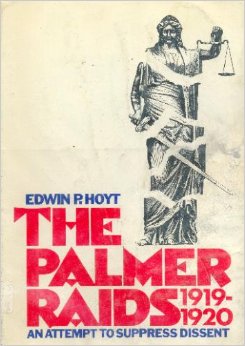 Palmer Raids Background 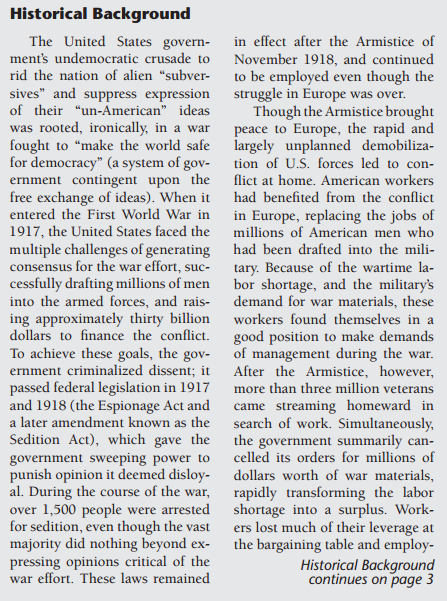 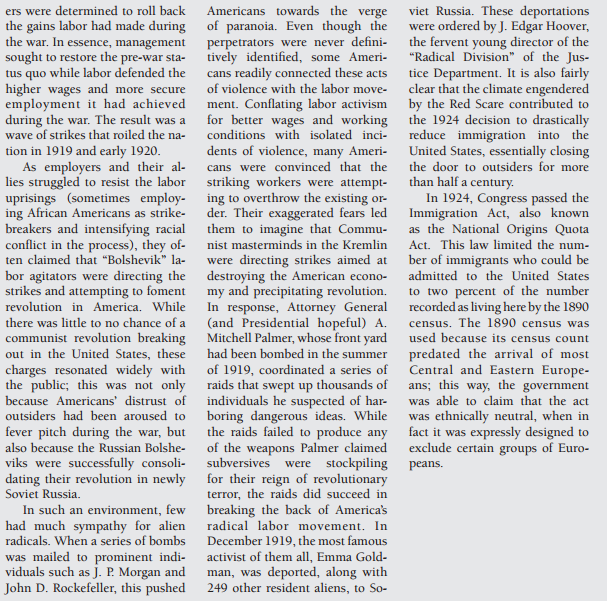 Close ReadingRead through and Circle any unfamiliar words. Define them in the marginsRead through and highlight key points.Read through and annotate the document. Formulate two questions.__________________________________________________________________________________________________________________________________________________________________________________________________________________________________________________________________________________________________________________________________________________________________________________________________________________